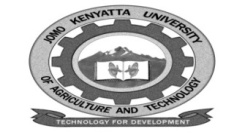 W1-2-60-1-6JOMO KENYATTA UNIVERSITY OF AGRICULTURE AND TECHNOLOGYUNIVERSITY EXAMINATIONS 2014/2015 SPECIAL/SUPPLEMENTARY YEAR I SEMESTER II  EXAMINATON FOR THE DEGREE OF BACHELOR OF COMMERCE/SUPPLY CHAIN MANAGEMENTHBC 2109/HPS 2304:  RISK MANAGEMENT AND INSURANCEDATE:AUGUST 2015                                                                                   TIME: 2 HOURSINSTRUCTIONS:  Answer question one (compulsory) and any other two questions.QUESTION ONEa.	Briefly explain the benefits of risk diversification as a risk management strategy.											(8 marks)b.	It is said that most Africans are not familiar with risk management as part of personal 	management. 	i.	Explain why this is the case.						(5 marks)	ii.	Explain how this culture can be changes.				(5 marks)c.	Discuss the main challenges facing the insurance industry in Kenya.	(8 marks)d.	With the aid of relevant examples distinguish between fundamental and particular risk.											(4 marks)QUESTION TWOa.	Describe desirable attributes for insurable  risk.				(10 marks)b.	Describe the main disadvantages of self insurance.				(10 marks)											(10 marks)QUESTION THREEa.	Explain the main methods of settlement of insurance claims.		(10 marks)b.	“Insurance is a mechanism of distributing the losses of few among many  Discuss.											(10 marks)QUESTION FOURa.	Explain the strategies of multinational company can use to reduce exposure to a host 	government take over. 							(10 marks)b.	Explain the main risks in investments that organizations face in Kenya today.											(10 marks)QUESTION FIVEa.	Discuss in detail five key principles that govern insurance operations.											(10 marks)b.	Explain the main justification for state regulation of insurance.		(10 marks)